português Acentuação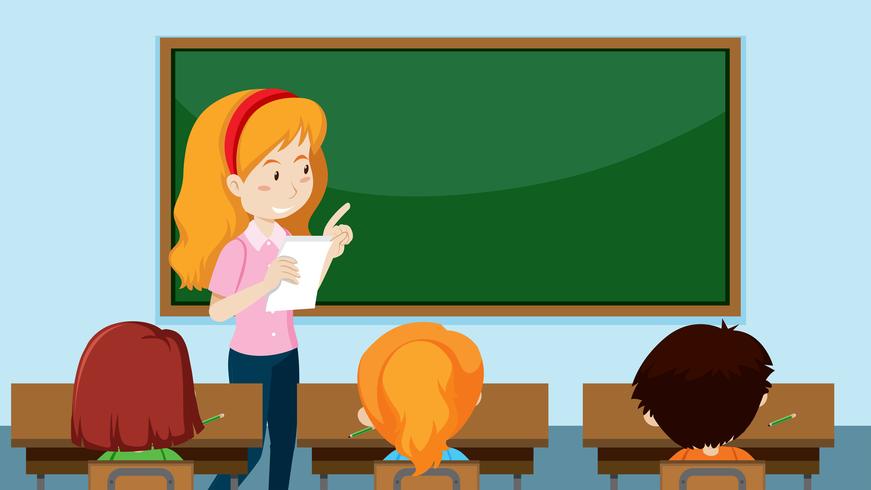 Leia as palavras abaixo. Todas elas estão escritas corretamente? Justifique sua reposta. ____________________________________________________________________________________________________________________________________________________________________________________________________________________________________________________ Reescreva as palavras do quadro acima corretamente. ____________________________________________________________________________________________________________________________________________________________________________________________________________________________________________________ Sublinhe as sílabas tônicas das palavras escrita por você com um lápis de cor. Os sons das palavras e suas sílabas. Quais as semelhanças entre essas palavras? Qual sílaba tônica destas palavras?Quando a sílaba tônica mais forte é a antepenúltima, como podemos classificar a palavra?Semelhanças Sílaba tônica Classificação QUILÔMETROÁRVOREHISTÓRICOLÂMPADADÚVIDAGRÁFICO